Robyn’s Rocket social storyRobyn’s Rocket will happen on Thursday 17th November  2022 8-11:30pm, It is a relaxed performance so you do not have to stay in the space the whole time, and can do what you need to  feel comfortable e.g stim , tic etcID = Image description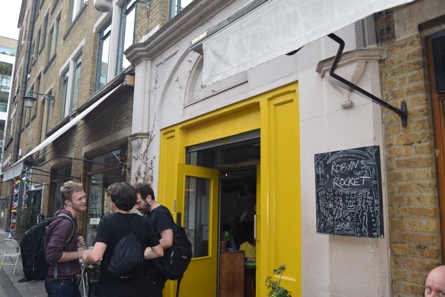 ID a building with a yellow door (the door has been painted since this photo and is green) a group of people stand outside with a chalkboard that says Robyn’s RocketYou might have to wait outside until café OTO is ready 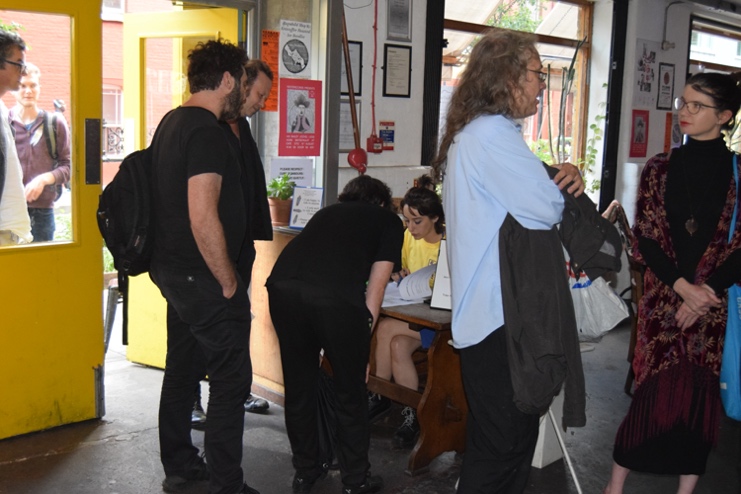 ID: a line of people entering through the yellow doors and talking to a person sat at a table .When the doors are opened you can come inside café OTO.You will be asked if you have bought a ticket or would like to buy one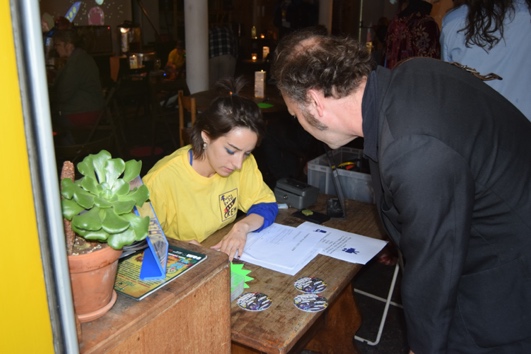 ID : a man in a dark jacket speaks to someone in a Robyn’s Rocket crew T shirt sat at a desk.If you have bought a ticket the person sitting by the door will ask for your name so they can find your name on the list of people who have bought tickets. NOTE We do not give out physical ticketsID : a man in a dark jacket speaks to someone in a Robyn’s Rocket crew T shirt sat at a desk.If you have not bought a ticket , you will be asked if you would like to pay by Cash or card. You can pay the person at the table . NOTE We do not give out physical tickets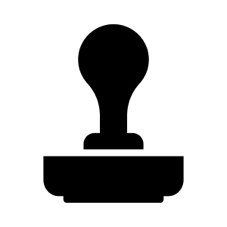 ID: outline of a stampYou will be offered a stamp on your hand, it is ok to say no.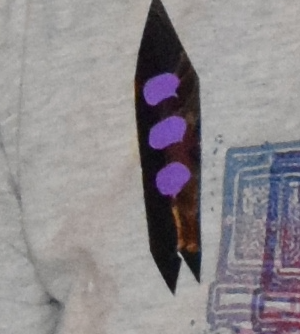 ID: a badge made from silver card in the shape of a rocket with 3 purple windowsYou will be given a rocket badgeThe rocket badge is used to tell other people how much communication you want with other peopleID: a badge made from silver card in the shape of a rocket with 3 purple windows Rocket pointing upPlace your rocket with the tip pointing toward the sky if your happy to talk to anyonePhoto description a badge made from silver card in the shape of a rocket with 3 purple windows Rocket pointing sideways Place your rocket sideways if you inly want to talk to people you know already ,Photo description a badge made from silver card in the shape of a rocket with 3 purple windows Rocket pointing downplace your rocket with the tip pointing toward the floor if you do not want to talk to anyoneYou can change your rocket position as much as you want.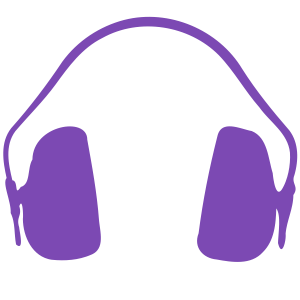 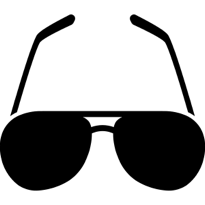 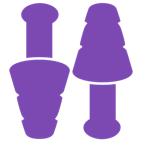 ID: Symbols for ear defenders, sunglasses and ear plugs.If you want to you can borrow a pair on sunglasses or ear defenders , or have a pair of ear plugs , you can get these at anytime.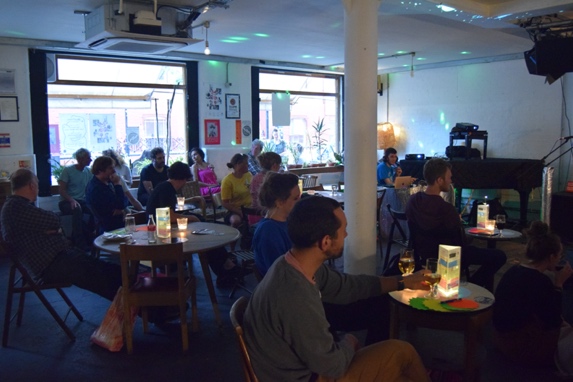 ID: Café OTO inside a room with large windows and small tables with lightsChoose somewhere to sit or standYou can sit or stand anywhere that is not blocking the fire exit , entrance, toilets doors.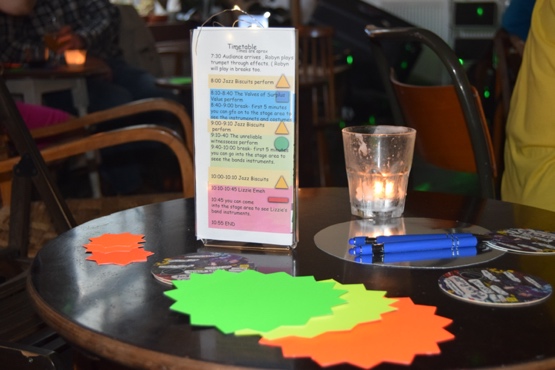 ID: a table with a plastic timetable holder , candle , card stars ,and pen and a symbol of a whiteboardOn the table you will findPensCard starsTimetable with light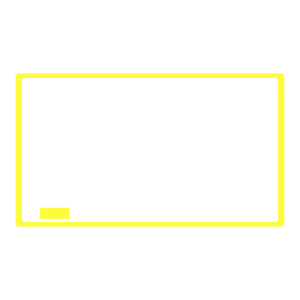 ID: a symbol of a whiteboard with a yellow outline , and yellow rubber.There will also be some whiteboards on some of the tables.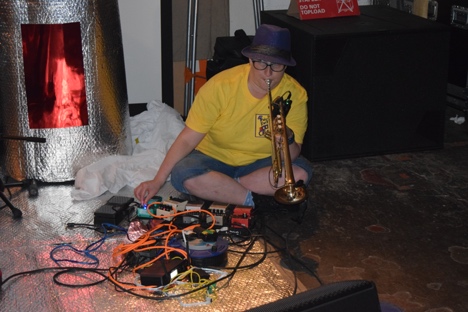 ID: Robyn ( a white woman , yellow t shirt and purple hat ) sat on the floor playing the trumpet .Robyn will play some trumpet as you are coming into café oto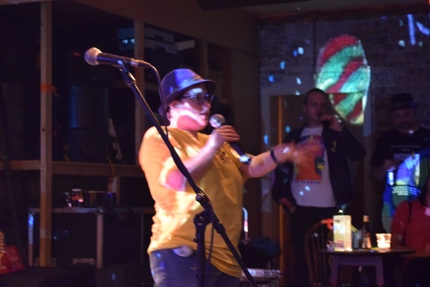 ID: Robyn – a white woman with yellow t shirt and purple hat speaking in a microphoneWhen it is time for the gig to begin , Robyn will turn her trumpet down and start speaking in the microphone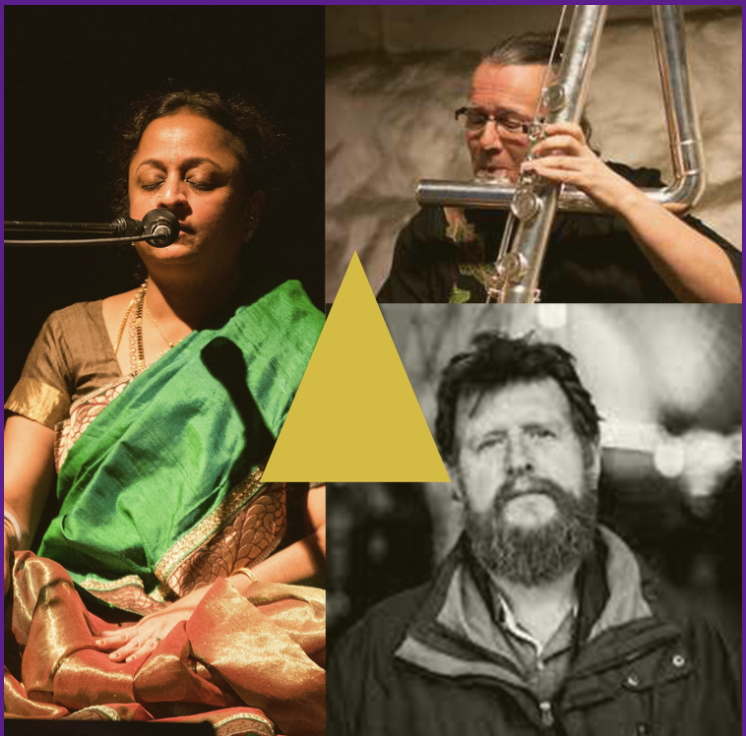 ID : 3 people , a person in a in a sari singing into a microphone , a person with a big flute , a person with a big beard. The first band to play are calledSupriya NagarajanPatrick Shaw Iversen Duncan chapman They are represented by the yellow triangle on the timetable Merch table and stage.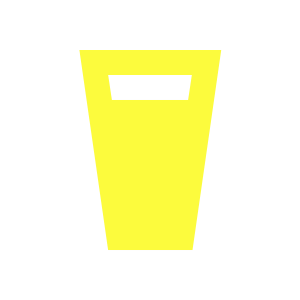 Image description : Symbol of a pint glassAfter Supriya, Patrick and Duncan  have play’d there will be a break. There are a Few things you can do in the break, you can do any or all of these things;1 chatting to people2 Get a drink from the bar3 go outside4 watch the youtube feed ( see www.robynsrocket.com)5 do nothing6 fill in a card star with feedback7 mark on the whiteboard where you are from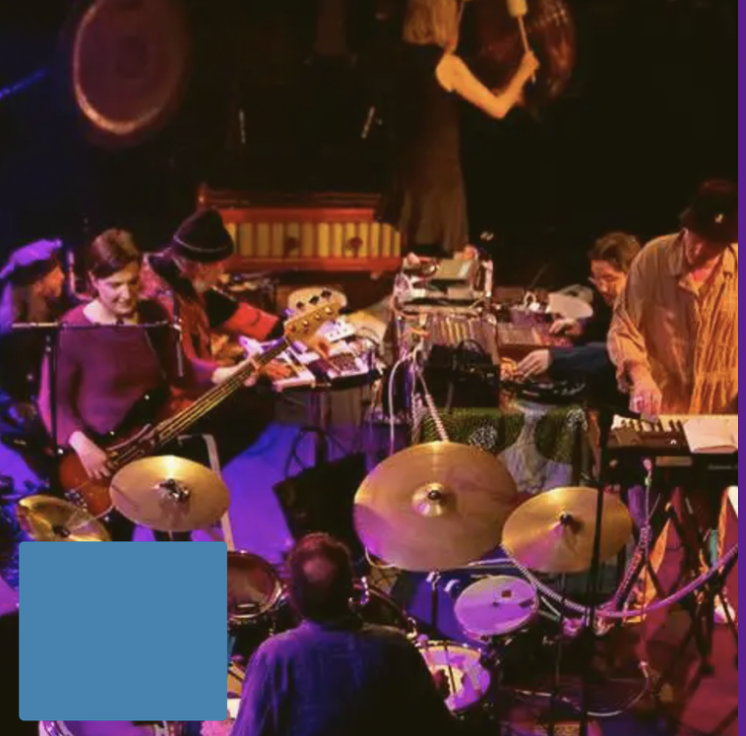 ID a group of people on a stage playing drums , synths , tape machines , bass guitar and keyboard , with a blue square in the corner. The next band to play are called Floating World Pictures. They are represented on the timetable. Merch table and stage by the Blue squareImage description pint glassAfter  Floating World pictures  have play’d there will be a break, there are a Few things you can do in the break you can do any or all of these things1 chatting to people2 Get a drink from the bar3 go outside4 watch the youtube feed ( see www.robynsrocket.com)5 do nothing6 fill in a card star with feedback7 mark on the whiteboard where you are from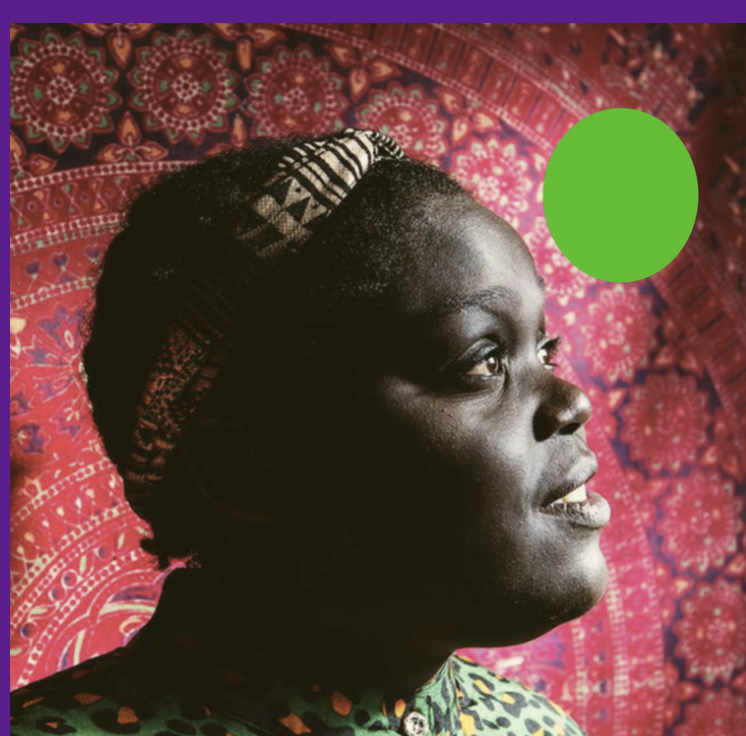 ID : a black woman on a red background. A green circle is on the pictureThe next musician to play is called Donna Thompson, she will be joined by 2 other musicians, they will be singing , playing the drums, playing piano and synths and bass. They are represented by the green circle on the merch table , stage and timetable.Photo description Robyn in purple hat , yellow t shirt speaking into a microphone.After Donna and her band have played Robyn will thank everyone for coming and you can leave café OTO and go home.On the timetable it says there might be a special guest or you can chat to people, café OTO will be open until midnight.